DIY 7-Drawer Dresser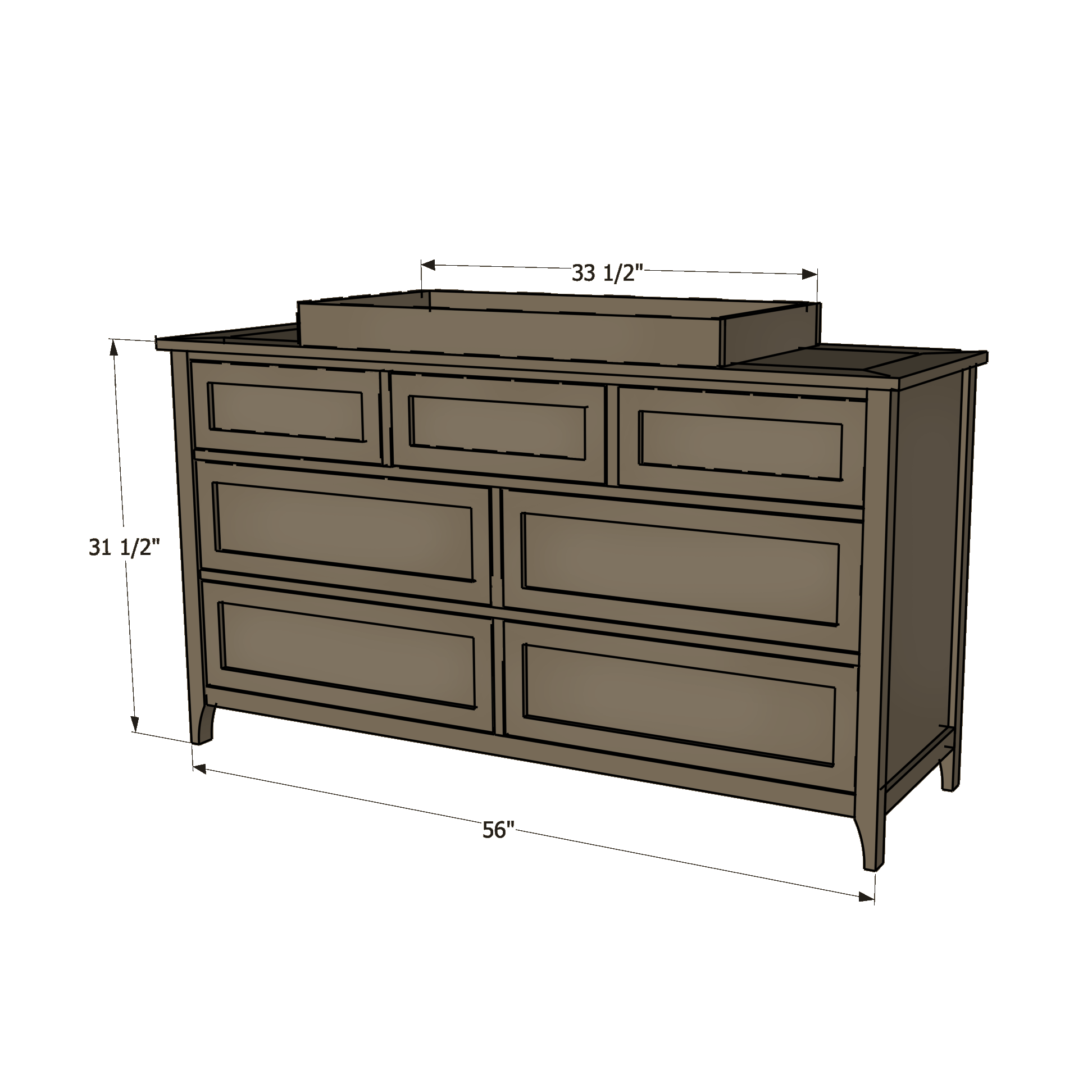 Instructions by Build-Basic.comDIY 7-Drawer Dresser  Instructions by Build-Basic.com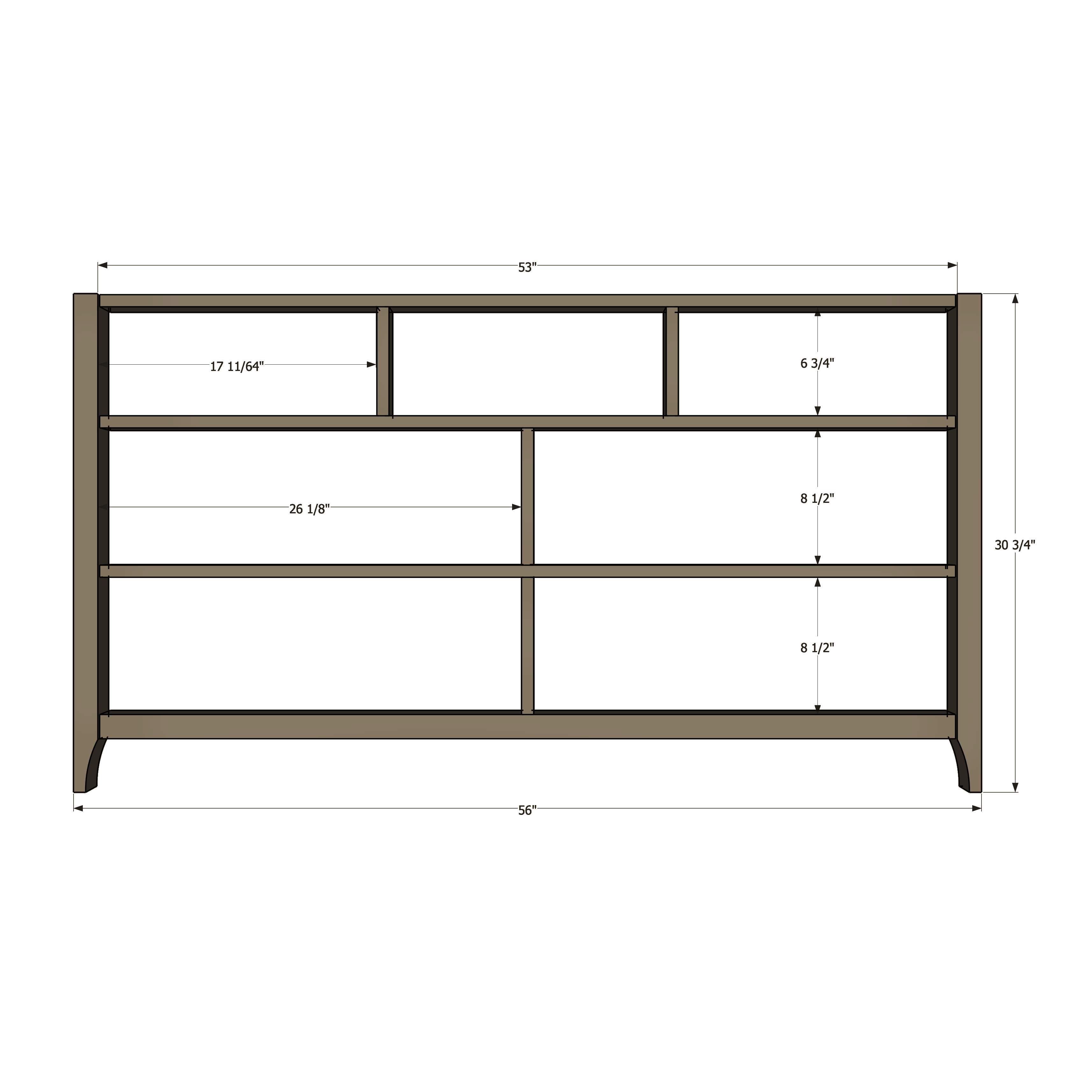 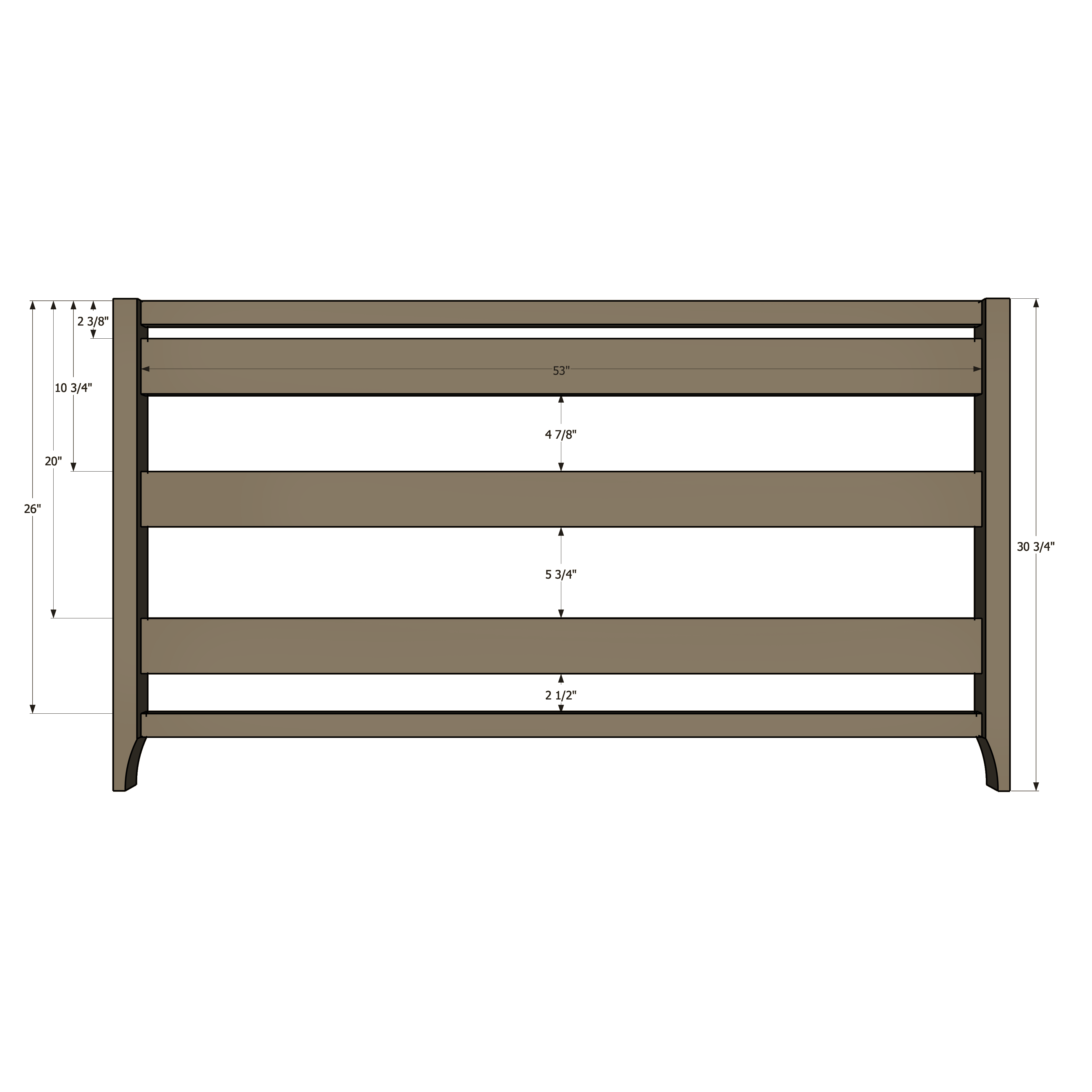 DIY 7-Drawer Dresser 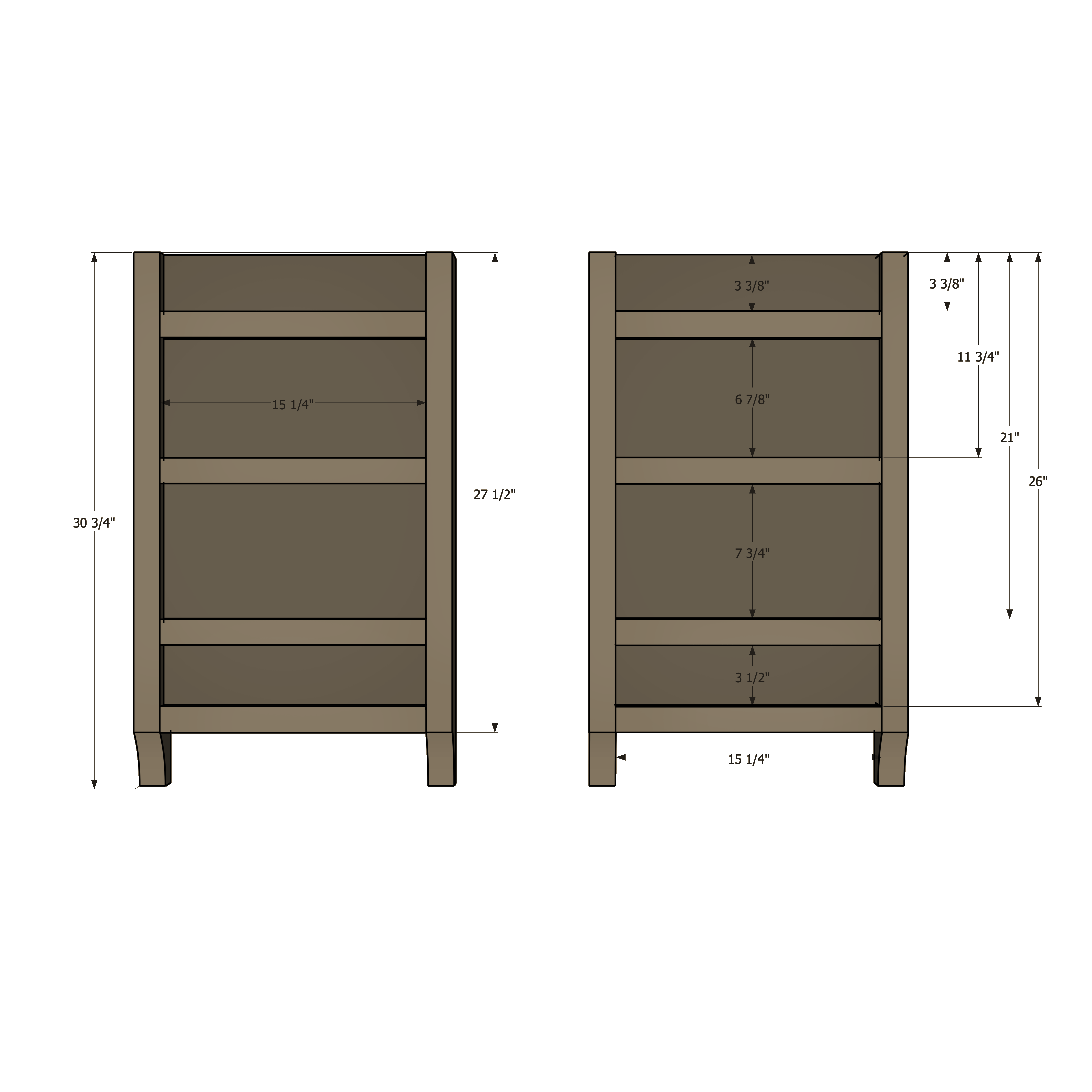 Instructions by Build-Basic.com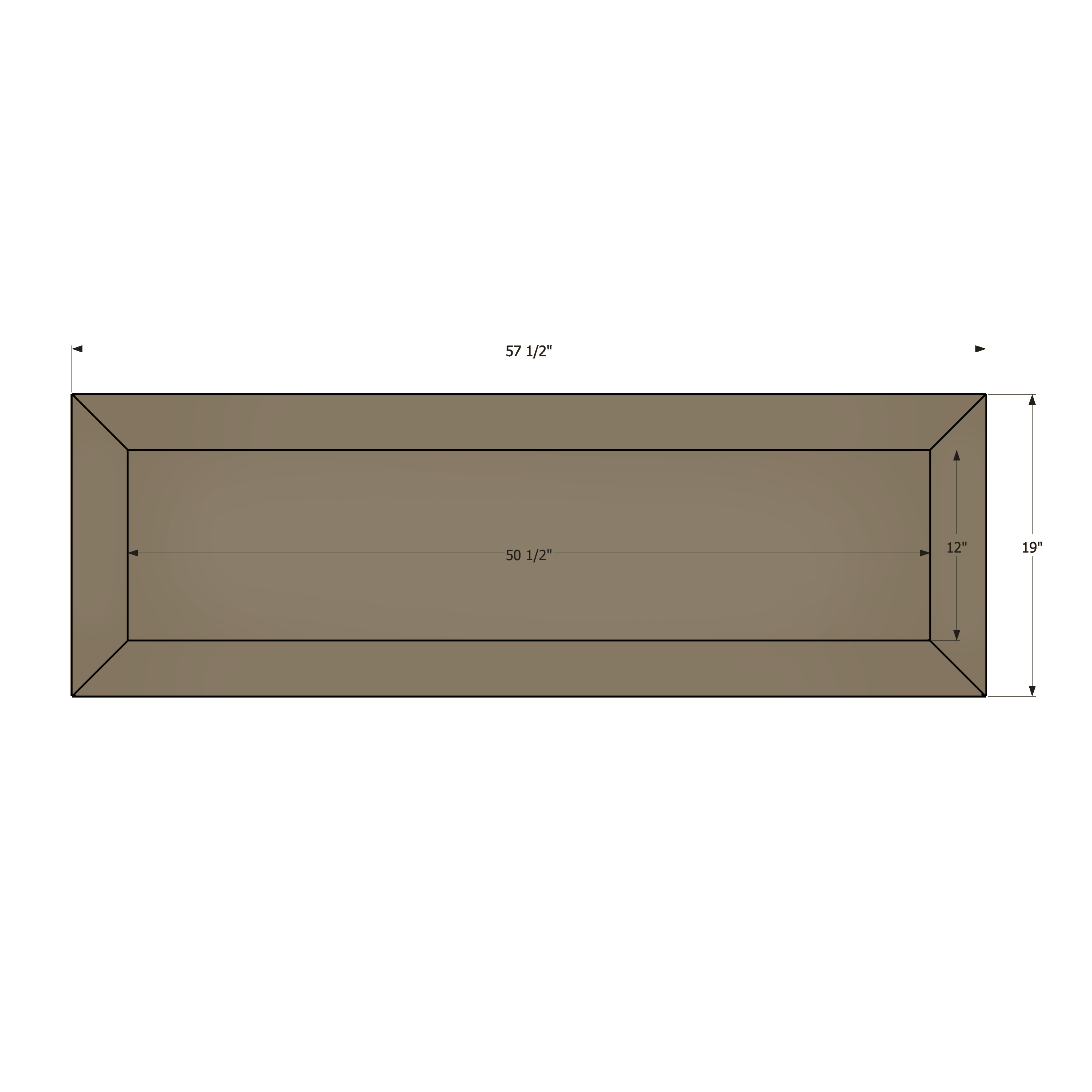 DIY 7-Drawer Dresser Instructions by Build-Basic.com